Означення (мовознавство)[ред. • ред. код]Матеріал з Вікіпедії — вільної енциклопедії.Озна́чення — другорядний член речення, що вказує на ознаку предмета. Воно відповідає на питання чий? який? яка? які? котрий? скільки?. Підкреслюється хвилястою лінією.Види означень:узгоджені — означення, виражене словом, що має такий самий рід (в однині), число й відмінок, що й означуване слово.неузгоджені — форми різних частин мови, що вказують на ознаку або належність предмета.прикладки — означення, що виражене іменником.Неузгоджені означення[ред. • ред. код]Неузгоджене означення — означення, що поєднуються з означуваним словом зв'язком керування або прилягання.[1] Зміна форми означуваного слова не веде до зміни форми означення.Неузгоджені означення виражаються:іменниками у родовому відмінку без прийменника: уста дівчини усміхаються;іменниками у родовому відмінку з прийменником: баня біля озера;іменниками у знахідному відмінку з прийменником: у великій друкарні на три поверхи;іменниками в орудному відмінку з прийменником, що характеризує ознаку предмета за наявністю в ньому чогось: будиночок під глиняним дахом;присвійними займенниками його, їх: її рука затремтіла;неозначеною формою дієслова: бажання гуляти у парку;прислівниками: дерево праворуч вже зацвіло;дієприслівниками: майстер зі стрільби лежачи.Примітки[ред. • ред. код]Вгору↑ Неузгоджені означення // Загнітко А. П. та ін. Українська мова: Словник-довідник. — 1998.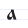 Портал «Українська мова»